                 Vadovaudamasi Lietuvos Respublikos vietos savivaldos įstatymo 18 straipsnio 1 dalimi, atsižvelgdama į Pagėgių sav. Vilkyškių Johaneso Bobrovskio gimnazijos direktorės 2019 m. rugsėjo 27 d. prašymą Nr. 2-151 „Dėl mokytojo padėjėjo etato įsteigimo“, Pagėgių savivaldybės taryba       n u s p r e n d ž i a:1. Pakeisti  Pagėgių savivaldybės švietimo įstaigų darbuotojų (išskyrus  pedagogus), finansuojamų iš savivaldybės biudžeto, nustatyto etatų skaičiaus, patvirtinto Pagėgių savivaldybės tarybos 2019 m. birželio 25 d. sprendimu Nr. T-110 „Pagėgių savivaldybės švietimo įstaigų darbuotojų etatų (išskyrus pedagogus), finansuojamų iš savivaldybės biudžeto, skaičiaus nustatymo“ lentelės 2 eilutę:                 1.1. pakeisti 2 eilutę vietoje skaičiaus „17,5“ įrašant skaičių „18,5“ ir ją išdėstyti taip:                 1.2. pakeisti eilutę „Iš viso etatų 95,7“ įrašant „Iš viso etatų 96,7“ ir ją išdėstyti taip:                2. Šis sprendimas įsigalioja nuo 2020 m. sausio 1 d.                 3. Sprendimą paskelbti Pagėgių savivaldybės interneto svetainėje www.pagegiai.lt.  Šis sprendimas gali būti skundžiamas Lietuvos Respublikos administracinių ginčų komisijos Klaipėdos apygardos skyriui (H.Manto g. 37, 92236 Klaipėda) Lietuvos Respublikos ikiteisminio administracinių ginčų nagrinėjimo tvarkos įstatymo nustatyta tvarka arba Regionų apygardos administracinio teismo Klaipėdos rūmams (Galinio Pylimo g. 9, 91230 Klaipėda) Lietuvos Respublikos administracinių bylų teisenos įstatymo nustatyta tvarka per 1 (vieną) mėnesį nuo sprendimo paskelbimo ar įteikimo suinteresuotam asmeniui dienos. Savivaldybės meras				             Vaidas Bendaravičius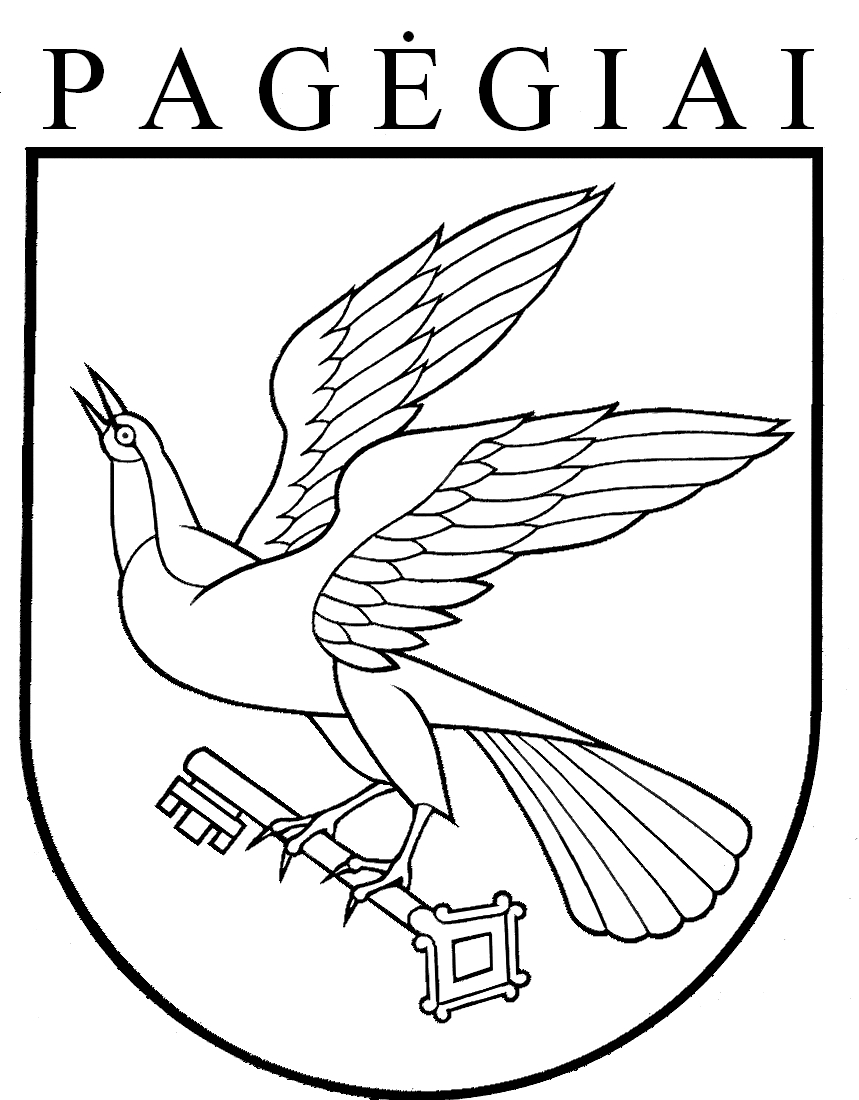 Pagėgių savivaldybės tarybasprendimasDĖL PAGĖGIŲ SAVIVALDYBĖS TARYBOS 2019 M. birželio 25 D. SPRENDIMO NR. T-110 „DĖL PAGĖGIŲ SAVIVALDYBĖS ŠVIETIMO ĮSTAIGŲ DARBUOTOJŲ ETATŲ (IŠSKYRUS PEDAGOGUS), FINANSUOJAMŲ IŠ SAVIVALDYBĖS BIUDŽETO, SKAIČIAUS NUSTATYMO“ PAKEITIMO 2019 m. lapkričio 28 d. Nr. T-187Pagėgiai2.Vilkyškių Johaneso Bobrovskio gimnazija18,5Iš viso etatų96,7